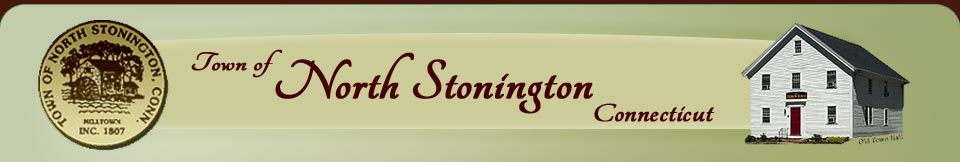                                                                                                                                                 North Stonington Board of FinanceDraft Special Meeting MinutesofThursday June 4, 2015NS High School Media Center 	North Stonington, CTCall to Order Chairman Dan Spring called the meeting to order at 7:33 PM. Tim Main, Brent Woodward, Charlie Steinhart, Mustapha Ratib and Emile Pavlovics were present.Public Comments and Questions:  No comments or questions.BOS: Project Updates: EMS/Firehouse Complex:  First Selectman Nick Mullane provided the following updates:Hewitt Property Dam – There continues to be an issue associated with payment ($50,000) for dewatering costs.  The Town is of the opinion that the contractor should not be paid as the work was not done as defined in the contract and will refer the issue to legal council to resolve.  Vehicle passage across the dam has not been allowed, as the structural analysis of the smaller bridge is not yet complete.Work on the water and sewer projects is getting underway.  The water project, which is planned to bring water to the new EMS/Firehouse and fairgrounds, is being reviewed to ensure funding methods are clearly defined prior to issuing Requests for Quotes.Joe Cassata, EMS/Firehouse building committee member, provided the BOF with a project status.  Highlights are as follows:Peter Springsteel has been selected as Project Manager.The building committee expects to select a Clerk of the Works during the next working meeting on June 8, 2015.Site preparation is on schedule and within budget.Building construction bids to be issued by June 11, 2015 with responses due back by July 13, 2015.Dan Spring reiterated the need to keep construction costs within approved levels. BOF: 2015/2016 Budget: Set Mill Rate; CNR/Capital Projects: Approval at the Town Referendum on June 2, 2015 of the Government and Education budgets as noted in the table below 	by the voters as noted belowprompted the BOF to take action on setting the mill rate for the upcoming fiscal year. 	Charlie Steinhart moved to approve a mill rate of 26.10 for fiscal year 2015-2016.  The motion was seconded by Mustapha Ratib and passed 6-0-0.  	Subsequent to a lengthy discussion regarding the merits of placing funding in CRN or Capital Projects, a review of the $245,400 STEAP grant for the water line project noted above in paragraph 3. will be untaken as part the of the RFQ process.   5.	Monthly Reports: Tax Report:  The General Fund report dated April 30, 2015 was reviewed, as was the Tax Collector’s report dated May 2015.  Nick Mullane was asked to provide the BOF with a report of the sale of the Mack truck.   6.	Previous Minutes: Dan Spring moved to approve the minutes of May 13, 2015 as amended. The motion was seconded by Mustapha Ratib and carried 5-0-1.  Emile Pavlovics abstained.	Brent Woodward advised the BOF that an amendment to the approved BOF meeting minutes April 29, 2015 would be submitted to the BOF for approval.  The amendment would clarify Hewitt Property Dam spending figures. 7.	Adjournment:  A motion to adjourn was made by Dan Spring.  The motion was seconded by Charlie Steinhart and carried 6-0-0. The meeting was adjourned at 10:03 PM.Respectfully Submitted,\ BBW \Brent B. WoodwardSecretary, Board of FinanceGeneral Government including Redemption of Debt and Capital$5,706,043Education$12,759,102YesNoTotalGeneral Government including Redemption of Debt and Capital205143348Education204143347